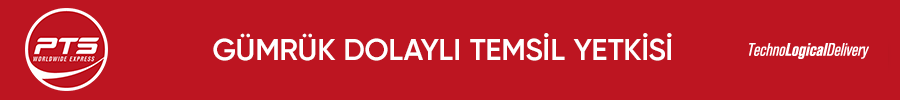 I. TARAFLARYenibosna Merkez Mahallesi Cemal Ulusoy Caddesi No:57/2 34197 Merkez Bahçelievler İstanbul adresinde faaliyet gösteren PTS Worldwide Express Paket Taşımacılık Sistemleri A.Ş. (Kısaca Taşıyıcı Firma ve/veya “PTS” olarak anılacaktır) [Adres:]........................................................................................................................................................................ (posta kodu dahil) adresinde faaliyet gösteren [Vergi Kimlik No:] ..................................... vergi numaralı [Unvan:]................................................. (Kısaca “Müşteri” olarak anılacaktır) firması arasında imzalanmıştır. (Eğer şahıs ise İsim Soy isim ve TC Kimlik No olarak doldurulması gerekir)Müşterinin İmza Yetkili Personeli Adı, Soyadı: .....................................................  ve telefon no:  ............................................ Müşterinin PTS Aboneliği var ise Abone numarası: .............................................II. KONUİşbu yetkilendirme ile, PTS, 28.01.2010 tarihli 27476 numaralı resmi gazetede yayımlanan, Gümrük Genel Tebliği, Posta ve Hızlı Kargo Taşımacılığı, Seri No: 1 gereği, aşağıda belirtilen şartlarda MÜŞTERİ’ yi, gönderisinin AHL Kargo Gümrük Müdürlüğü’ ndeki işlemleri ile ilgili olarak dolaylı temsil edecektir. Yetkilendirme genel olarak verilecek ise, bu kutucuğu işaretleyiniz. Genel talimattır. □Yetkilendirme tek konşimento bazında yetki verilecek ise, bu kutucuğu işaretleyiniz. Özel talimattır. □ ve ayrıca aşağıya konşimento numarasını ve istenilen bilgileri yazınız. Konşimento no: ..................................................................... İçerik: .......................................................................GTİP (Gümrük Tarife İstatistik Pozisyon Numarası): .....................................İşbu yetkilendirme ile, PTS, eşyanın Gümrük Prosedürleri ile ilgili olarak Müşteri tarafından yetkili vekil tayin edilmiştir. Yukarıda belirtilen Tebliğ kapsamına istinaden, PTS, gönderinin gümrük çekim işlemlerine ait tüm eylemlerde Müşteri adına ve namına işlem yapmaya yetkili kılınmıştır. Gönderinin dağıtım adresi Müşteri’ nin konşimentoda belirtilen adresidir. Müşteri gümrükte oluşan tüm gümrük masraflarını (vergiler, ardiye, gümrük çekim evrakları çekim ücretleri, terminal hizmetleri ücretleri ve diğer tüm ücret ve masrafları) PTS’e ödemekle yükümlüdür. Ek olarak, MÜŞTERİ gümrükte çekim sürecinde oluşan tüm masrafları da ödemeyi beyan, kabul, taahhüt ve garanti etmektedir. Tüm ödemeler nakit veya banka havalesi ile PTS’in Banka hesabına yapılacaktır: Banka Bilgisi: Hesap Sahibi: Paket Taşımacılık Sistemleri A.Ş., GARANTİ  Bankası, Güneşli Şubesi, Şube Kodu: 295,  Hesap No: 6299731. IBAN NO: TR73 0006 2000 2950 0006 299731III. YÜKÜMLÜLÜKLER ve DİĞER HÜKÜMLERTebliğ’in öngördüğü kuralların yerine getirilmesine istinaden, Müşteri adına dolaylı temsilci olarak ithalat ve ihracat işlemi yapabilmesi için, Müşteri PTS’e yetki vermiştir. Bahsi geçen gümrük işlemlerinin yapılması sırasında, yetkili kılınan PTS’ in gümrükteki tüm beyanname ve ödeme formları ile çözüm getirme amaçlı anlaşma metinlerine, feragat etmek amaçlı anlaşma metinlerinde karar alma ve imza yetkisi de Müşteri tarafından PTS’e verilmiştir. Ek olarak, Müşteri adına yapılan gümrüksel işlemlerdeki tüm ödemeleri kabul etme ve onaylama ile, gümrüksel evrakları ve evrakların kabul edilmesi aşamasındaki tüm anlaşmaları kabul etmek yetkisini Müşteri PTS’e vermiştir. Ayrıca, gümrüksel işlem süresince gereken tüm prosedürler gereğince PTS’e dilerse Müşteri adına, kendi ismiyle işlem yapma yetkisi de Müşteri tarafından verilmiştir. Müşteri, 2009/15481 sayılı Bakanlar Kurulu kararının 126. maddesindeki hızlı kargo taşımacılığı kapsamında gelen gönderinin, değeri 1.500 Avro ve ağırlığı brüt 30 kg.’yi geçmeyen, giden gönderinin ise değeri 15.000 Avro ve ağırlığı 300 kg.’yi geçmeyen eşya olduğunu, Serbest dolaşıma giriş rejimine konu ise, ek olarak; ticari miktar ve mahiyet arz etmeyen eşya olduğunu beyan, kabul, taahhüt, teyid ve garanti etmiştir. İşbu Sözleşme ile Müşteri aşağıda belirtilen sorumluluklar için PTS’i ve PTS personelini vekil olarak yetkili kılmıştır. Aynı zamanda, daha önceden gümrük çekimi gerçekleştirilmiş olan ETGB (Elektronik Ticaret Giriş Beyanı)’ lerin düzeltilmesi ve iyileştirilmesi aşamasında Müşteri tarafından PTS’e yetki verilmiştir. Müşteri’nin gümrük sistemine kaydının gerekmesi durumunda, Müşteri’nin evrakları hazırlaması zorunludur. Yetki veren, yetkilendirmenin aktif olarak başlamasını, adı geçen dokümanın PTS Gümrük Ofisine varışı ile başlatır ve aktif olarak tamamlanmasını PTS Gümrük Ofisi’ ne iptal bildirisinin gelmesi ile olduğunu kabul eder. PTS, yetkili kişi imzasının, imza sirkülerindeki yetkilendirmeye uygun olduğunu kabul eder. Bununla alakalı olarak, gümrüksel evrakların yetkili kişi tarafından imzalanması gerekir. PTS’ in hazırlamış olduğu gümrük beyanının onaylanması, beyanı yapan firmanın içeriğini doğruluğunu kabul ettiğini gösterir. Gümrük beyanını imzalayan kişi, gümrüğe beyandan gümrükten çıkışa kadar olan süre boyunca, tüm işlemlerden sorumludur. PTS, Gümrük Otoritelerinin isteği doğrultusunda Yetkilendirmeyi ibraz etmeyi üstlenmektedir. PTS, yetki kapsamındaki gönderi çekimi sonrasında Müşteriye bütün dokümanları ibraz etmeyi üstlenmektedir. İşbu Sözleşme ile Müşteri, gümrük çekimi sırasında ve gönderinin ithalat, ihracat ve gümrüklü aktarımı ile ilgili ve yine Gümrük Otoritelerine sunmak maksadıyla PTS tarafından talep edilen tüm gerekli doküman ve bilgiyi temin etmeyi üstlenmektedir. Ek olarak, Müşteri ticaretteki yazılı ve diğer gümrük çekimi ile doğrudan veya potansiyel ilintili tüm dokümanlarda meydana gelen değişikliklerde PTS’ i bilgilendirmekle yükümlüdür. PTS, Müşteri’den kaynaklanan gecikme ve kayıptan sorumlu değildir; örneğin, gümrük prosedürü / gümrük çekimi veya eşya ile ilgili, gerekli evrakın temin edilememesi (Vergi Numarası, birlik kayıtları, gerekli bilgi ve belgeler vb.). Ek olarak, Müşteri bu Sözleşme ile gümrük prosedürü ve çekim işlemi tamamlanmış beyanların aralarındaki herhangi bir çelişki ve tutarsızlık durumunun PTS tarafından düzeltilmesi sürecini de üstlenmektedir. Gümrük otoritelerine şikayet dosyalama süreci beyan bilgilerinin kabulü ile başlayan 5 yıldır. Malzemelerin transit halinde olması halinde, Müşteri gönderiye ek olarak transit dokümanlarını gönderinin çekileceği ilgili gümrük ofisine zamanında ve eksiksiz olarak ibraz etmekle yükümlüdür. Gönderinin gümrük çekimi aşamasında meydana gelen hasarlarda PTS’ in sorumluluğu kısıtlıdır. İşbu Yetkilendirme süresiz şekilde yapılmıştır. Taraflar, yazılı uyarı ile Yetkilendirmeyi tek taraflı fesih hakkına sahiptir. Uyarı süresi 30 (otuz) gündür ve bu süre yazılı uyarının karşı tarafa ulaşması ile başlar. İşbu Yetkilendirme, Türkiye Cumhuriyeti sınırları dahilinde, Türkiye Cumhuriyeti Anayasasına uygun olarak hüküm sürmektedir. Uyuşmazlıkların çözümünde İstanbul Mahkemeleri ve İcra Daireleri yetkilidir.             AD – SOYAD  /  KAŞE / İMZA